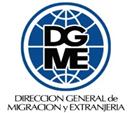 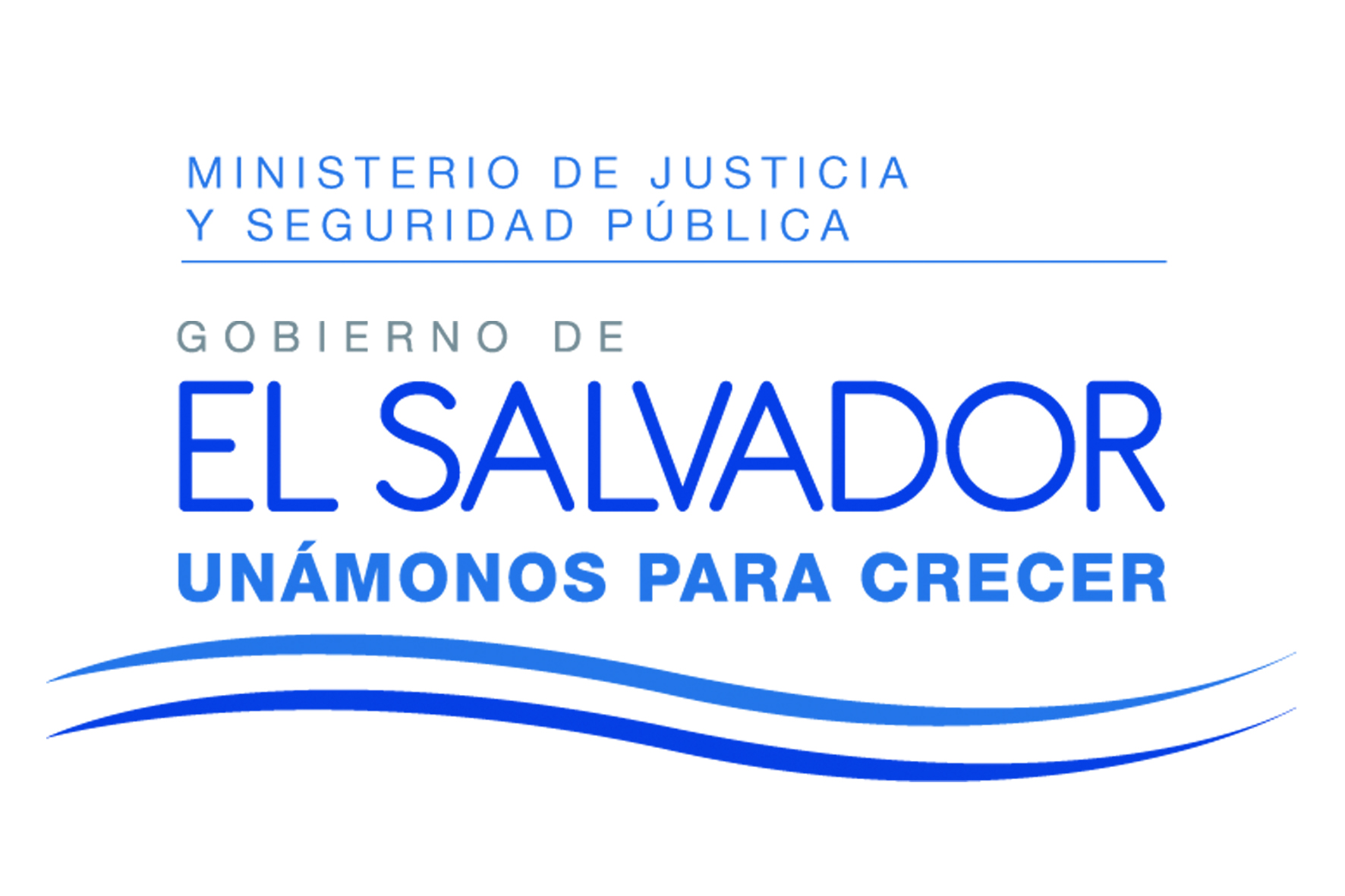                                                             DIRECCIÓN GENERAL DE MIGRACIÓN Y EXTRANJERÍA                                                            DIRECCIÓN GENERAL DE MIGRACIÓN Y EXTRANJERÍA                                                            DIRECCIÓN GENERAL DE MIGRACIÓN Y EXTRANJERÍA                                                            DIRECCIÓN GENERAL DE MIGRACIÓN Y EXTRANJERÍA                                                            DIRECCIÓN GENERAL DE MIGRACIÓN Y EXTRANJERÍA                                                            DIRECCIÓN GENERAL DE MIGRACIÓN Y EXTRANJERÍA                                                            DIRECCIÓN GENERAL DE MIGRACIÓN Y EXTRANJERÍA                                                            DIRECCIÓN GENERAL DE MIGRACIÓN Y EXTRANJERÍA                                                            DIRECCIÓN GENERAL DE MIGRACIÓN Y EXTRANJERÍA                                                            DIRECCIÓN GENERAL DE MIGRACIÓN Y EXTRANJERÍA                                                            DIRECCIÓN GENERAL DE MIGRACIÓN Y EXTRANJERÍA                                                            DIRECCIÓN GENERAL DE MIGRACIÓN Y EXTRANJERÍA                                                            DIRECCIÓN GENERAL DE MIGRACIÓN Y EXTRANJERÍA                                                            DIRECCIÓN GENERAL DE MIGRACIÓN Y EXTRANJERÍAFLUJO MIGRATORIO DE PERSONASFLUJO MIGRATORIO DE PERSONASFLUJO MIGRATORIO DE PERSONASFLUJO MIGRATORIO DE PERSONASFLUJO MIGRATORIO DE PERSONASFLUJO MIGRATORIO DE PERSONASFLUJO MIGRATORIO DE PERSONASFLUJO MIGRATORIO DE PERSONASFLUJO MIGRATORIO DE PERSONASFLUJO MIGRATORIO DE PERSONASFLUJO MIGRATORIO DE PERSONASFLUJO MIGRATORIO DE PERSONASFLUJO MIGRATORIO DE PERSONASFLUJO MIGRATORIO DE PERSONASFLUJO MIGRATORIO DE PERSONASFLUJO MIGRATORIO DE PERSONASFLUJO MIGRATORIO DE PERSONASDE JULIO DE 2016 A JULIO DE 2017DE JULIO DE 2016 A JULIO DE 2017DE JULIO DE 2016 A JULIO DE 2017DE JULIO DE 2016 A JULIO DE 2017DE JULIO DE 2016 A JULIO DE 2017DE JULIO DE 2016 A JULIO DE 2017DE JULIO DE 2016 A JULIO DE 2017DE JULIO DE 2016 A JULIO DE 2017DE JULIO DE 2016 A JULIO DE 2017DE JULIO DE 2016 A JULIO DE 2017DE JULIO DE 2016 A JULIO DE 2017DE JULIO DE 2016 A JULIO DE 2017DE JULIO DE 2016 A JULIO DE 2017DE JULIO DE 2016 A JULIO DE 2017DE JULIO DE 2016 A JULIO DE 2017DE JULIO DE 2016 A JULIO DE 2017DE JULIO DE 2016 A JULIO DE 2017FLUJO MIGRATORIOFLUJO MIGRATORIOJULIO A DICIEMBRE DE 2016JULIO A DICIEMBRE DE 2016JULIO A DICIEMBRE DE 2016JULIO A DICIEMBRE DE 2016JULIO A DICIEMBRE DE 2016JULIO A DICIEMBRE DE 2016ENERO A JULIO DE 2017ENERO A JULIO DE 2017ENERO A JULIO DE 2017ENERO A JULIO DE 2017ENERO A JULIO DE 2017ENERO A JULIO DE 2017ENERO A JULIO DE 2017ENERO A JULIO DE 2017TOTALFLUJO MIGRATORIOFLUJO MIGRATORIOJULAGOSEPOCTNOVDICENEFEBMARABRMAYJUNJULJULTOTALENTRADASENTRADAS373,600394,017292,787344,867354,352447,905391,961310,999342,340398,734333,033348,338382,273382,2734715,206SALIDASSALIDAS388,662393,235313,839338,514353,759448,317415,751335,325355,220422,114345,667339,489403,525403,5254853,417TOTALTOTAL762,262787,252606,626683,381708,111896,222807,712646,324697,560820,848678,700687,827785,798785,7989568,623FUENTE: DATOS OBTENIDOS EN LA UNIDAD DE PLANIFICACIÓN Y ANÁLISIS DE INFORMACIÓNFUENTE: DATOS OBTENIDOS EN LA UNIDAD DE PLANIFICACIÓN Y ANÁLISIS DE INFORMACIÓNFUENTE: DATOS OBTENIDOS EN LA UNIDAD DE PLANIFICACIÓN Y ANÁLISIS DE INFORMACIÓNFUENTE: DATOS OBTENIDOS EN LA UNIDAD DE PLANIFICACIÓN Y ANÁLISIS DE INFORMACIÓNFUENTE: DATOS OBTENIDOS EN LA UNIDAD DE PLANIFICACIÓN Y ANÁLISIS DE INFORMACIÓNFUENTE: DATOS OBTENIDOS EN LA UNIDAD DE PLANIFICACIÓN Y ANÁLISIS DE INFORMACIÓNFUENTE: DATOS OBTENIDOS EN LA UNIDAD DE PLANIFICACIÓN Y ANÁLISIS DE INFORMACIÓNFUENTE: DATOS OBTENIDOS EN LA UNIDAD DE PLANIFICACIÓN Y ANÁLISIS DE INFORMACIÓNFUENTE: DATOS OBTENIDOS EN LA UNIDAD DE PLANIFICACIÓN Y ANÁLISIS DE INFORMACIÓNFUENTE: DATOS OBTENIDOS EN LA UNIDAD DE PLANIFICACIÓN Y ANÁLISIS DE INFORMACIÓNFUENTE: DATOS OBTENIDOS EN LA UNIDAD DE PLANIFICACIÓN Y ANÁLISIS DE INFORMACIÓNFUENTE: DATOS OBTENIDOS EN LA UNIDAD DE PLANIFICACIÓN Y ANÁLISIS DE INFORMACIÓNFUENTE: DATOS OBTENIDOS EN LA UNIDAD DE PLANIFICACIÓN Y ANÁLISIS DE INFORMACIÓNFUENTE: DATOS OBTENIDOS EN LA UNIDAD DE PLANIFICACIÓN Y ANÁLISIS DE INFORMACIÓNFUENTE: DATOS OBTENIDOS EN LA UNIDAD DE PLANIFICACIÓN Y ANÁLISIS DE INFORMACIÓNFUENTE: DATOS OBTENIDOS EN LA UNIDAD DE PLANIFICACIÓN Y ANÁLISIS DE INFORMACIÓNFUENTE: DATOS OBTENIDOS EN LA UNIDAD DE PLANIFICACIÓN Y ANÁLISIS DE INFORMACIÓN